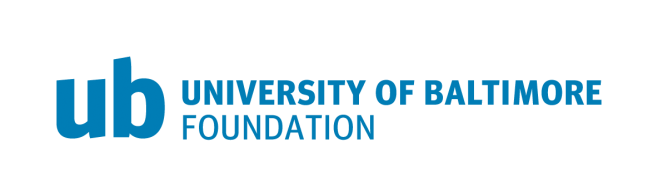 FY 2014 Approved Proposals#ProposalUB DepartmentAmountDescription/Notes1Agile Software Development Trainer CAS$13,500Integrate agile methods and content into technology curriculum2Digital Lecture SeriesCAS$12,900Panel discussion on the impact of digital technology3Assessment in Action programLibrary $10,884Funds assessment education opportunities for 6 UB staff members  4Partnership with Public AlliesCAS$8,934.50Public Allies is a component of the Ameri-Corps program5Merrick School of Business RetreatMSB$7,500Discuss the AACSB Continuous Improvement Review 6School of Criminal Justice Global Education Course CPA$19,729Develop one undergrad and one graduate course in Geographic Information Systems7UB Law Human Rights Alternative Spring Break ProgramLaw$3,000Develop & deliver first MOOC course with Taylor Branch- Pulitzer prize winning author on the US Civil Rights Movement8Kidsteam UBCAS$18,716Designing new children’s technologies with children as design partners9Recording studio for MOOCsOTS$22,500Enhance the quality of UB’s MOOCs (massively open online courses)10Future of the Symphony ConferenceCAS$13,0002-day multi-disciplinary conference held in collaboration with the Future Symphony Institute, a think tank founded by a member of the Baltimore Symphony Orchestra11Line ExplorerCAS$13,000Web-based application with resources for students taking courses in Computer Programming  I and II12Supplemental Instruction in Computer Programming CoursesCAS$15,000Peer-based program to support student success in Computer Programming I and II courses13Latin American Studies at UBCPA$17,000Program consists of an international lecture series, student experiential learning course and the formation of a Hispanic/Latino Student Organization14UB Homeless ProjectCPA$14,271Service learning course for UB undergraduate students15Academic Symposium on the 20th Anniversary of the Center for International and Comparative Law (CICL) at UBLaw$10,000Brings together renowned scholars from around the world for a 2-day symposium on legitimacy and international courts16Southwest Success Mentoring ProgramStudent Affairs$14,000Continuation of a partnership between UB and Ameri-Corps Vista in which UB student volunteers serve as mentors for youth participants in the CUPS (Creating Unlimited Possibilities) Coffeehouse program10LLM/Certificate in Family Law feasibility studyLaw$13,000Determine the market demand for an LLM/certificate in Family Law11Pro Bono ConnectionLaw$2,000Provides UB law students with experiential learning opportunities12Law School CaféLaw$25,000A café on the 6th floor of the law school is the result of an innovative partnership between UB and the UMBC Shriver Center’s Choice Jobs program13Veterans and the Courts conferenceLaw$15,000Will bring together the UB academic community and scientists, researchers and policy makers specializing in veterans’ issues 14African American History ProjectCAS$10,0002-year initiative to expand UB’s course offerings in African-American history15Virtually Abroad ProgramCAS$11,000Support international student learning for undergraduate and graduate classes in psychology16Program in Applied and Public PhilosophyCAS$10,000New and innovative academic major which will also help develop the 4-year college experience for incoming undergraduatesTOTAL$299,934.50